Чек-лист для работы волонтеров в рамках федерального проекта «Формирование комфортной городской среды»Для работы волонтером в проекте необходимо:Зарегистрироваться на платформе Добро.ру.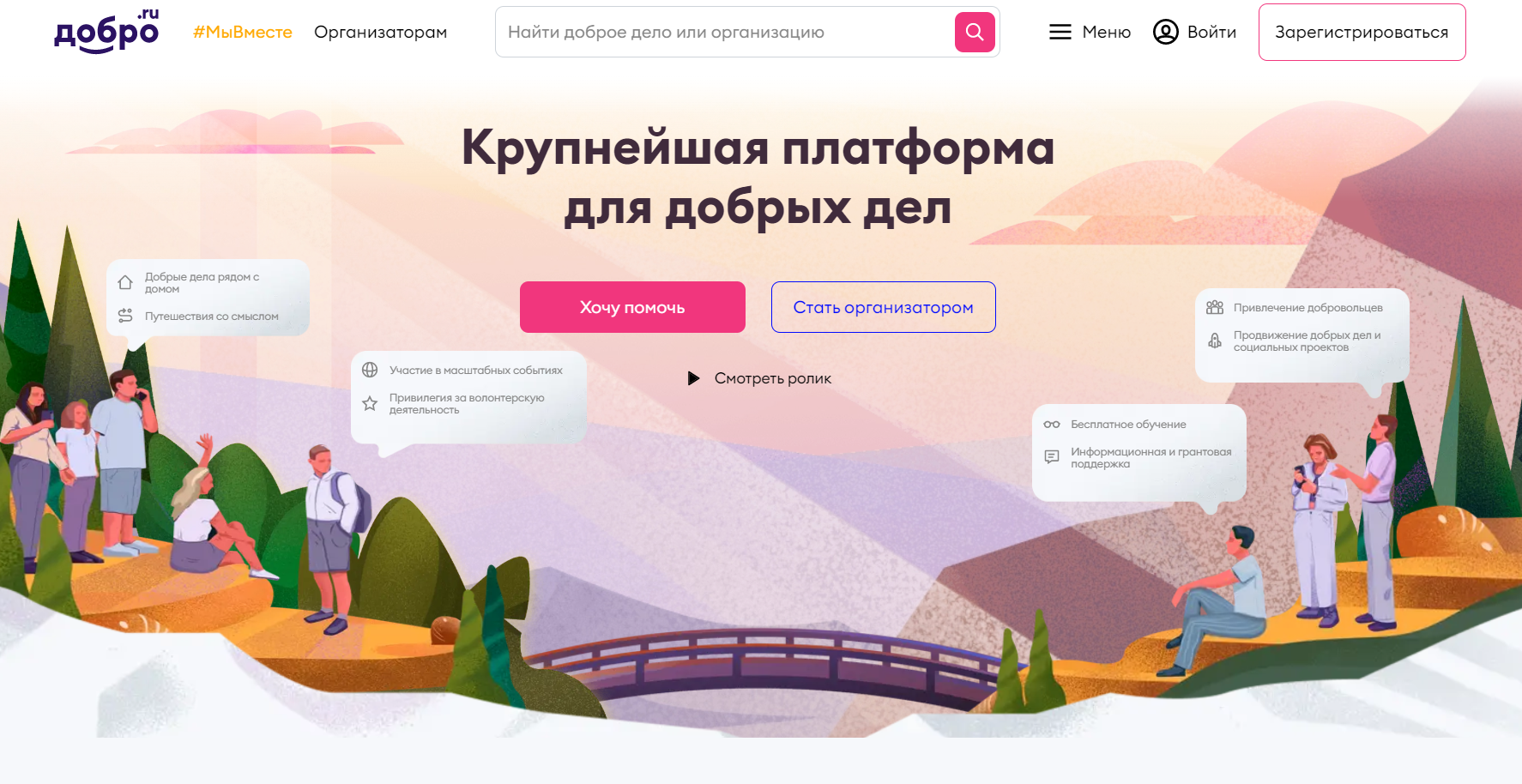 Подать заявку на участие в проекте на платформе Добро.ру.

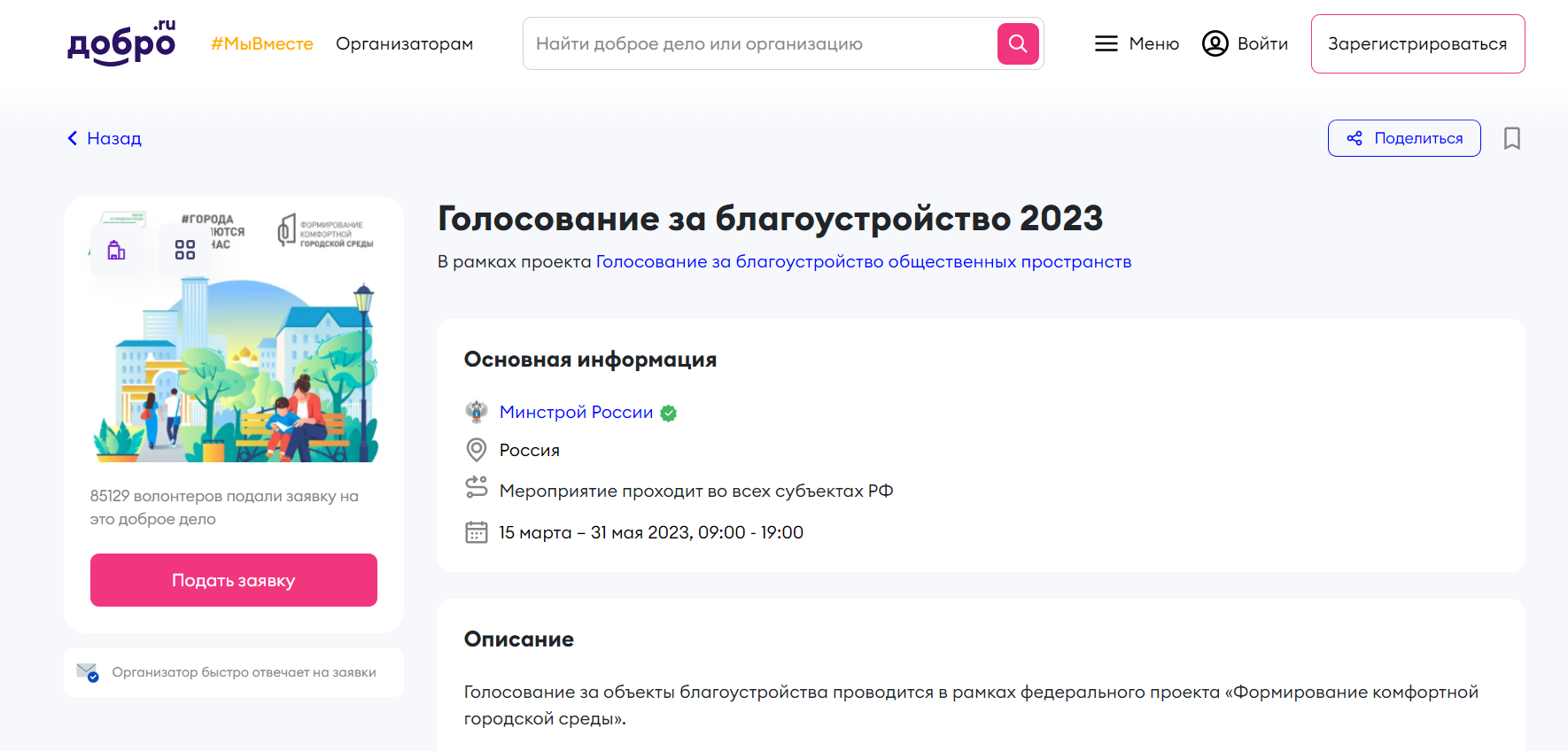 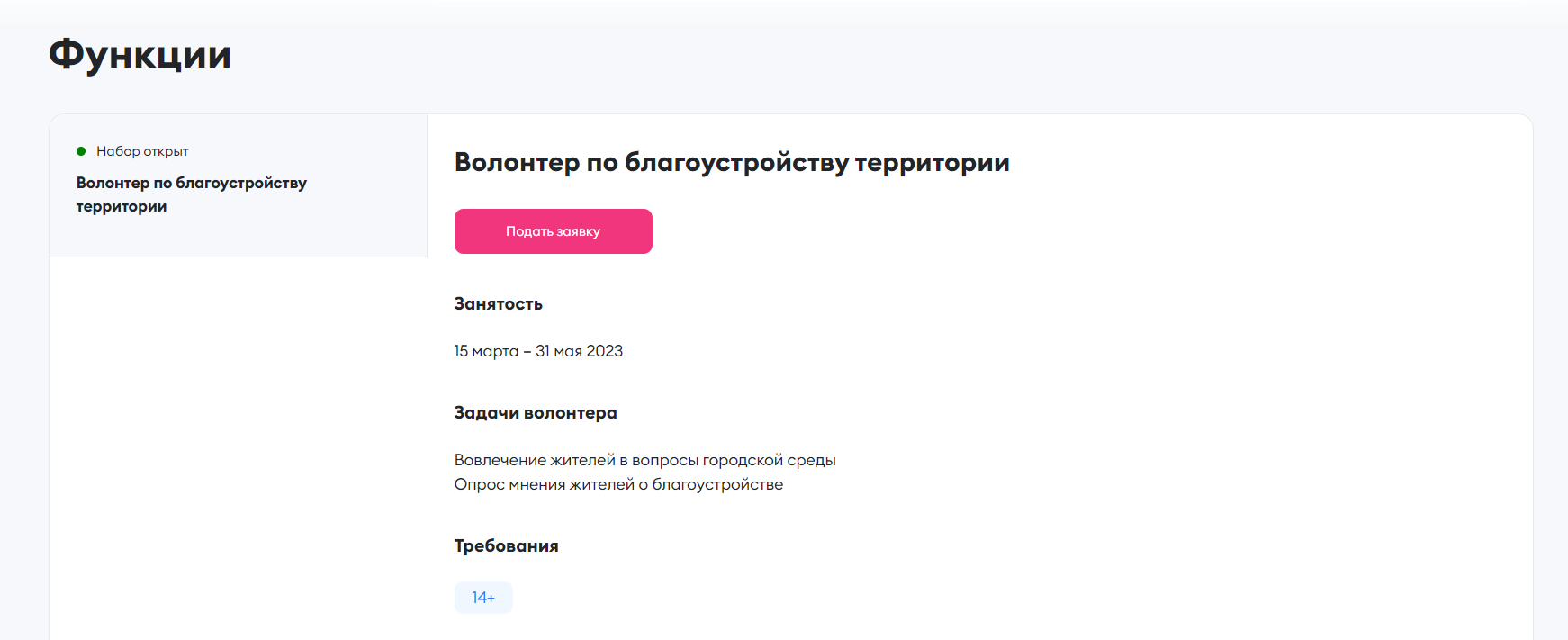 Пройти тест платформе Добро.ру.
Ответы на вопросы: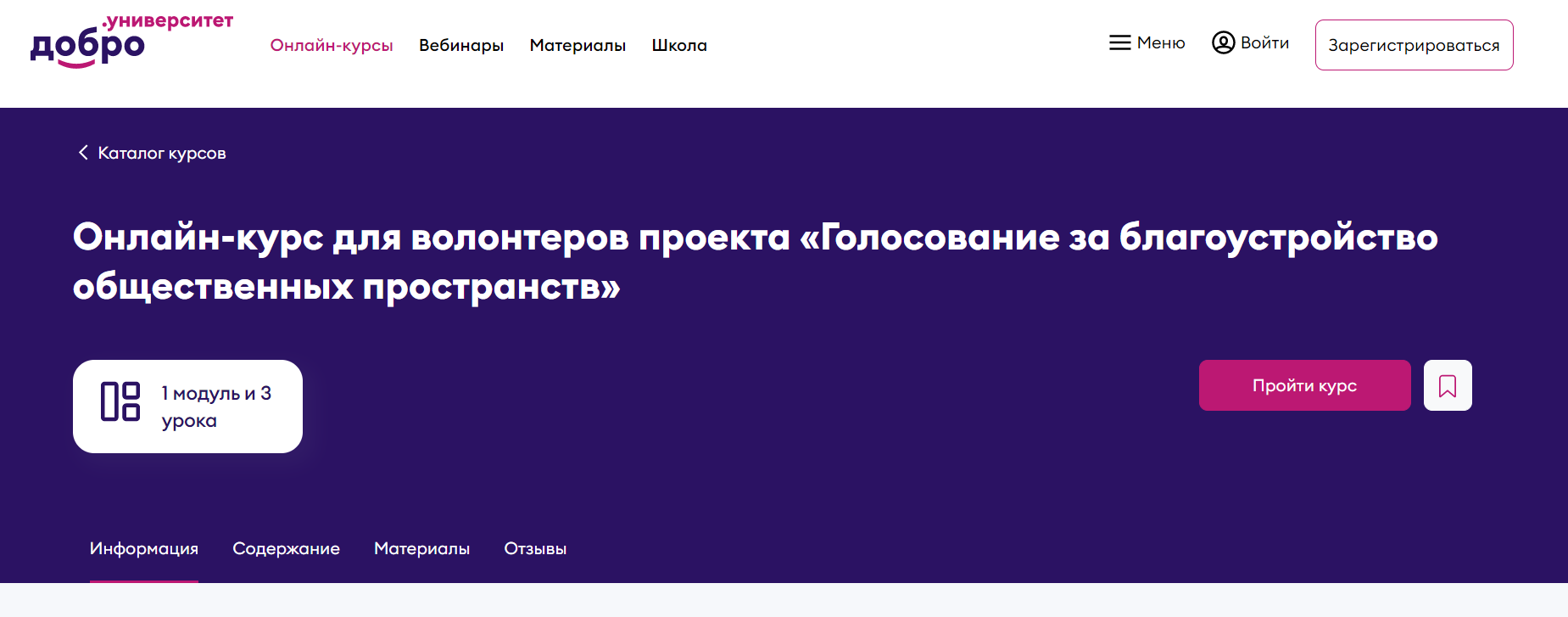 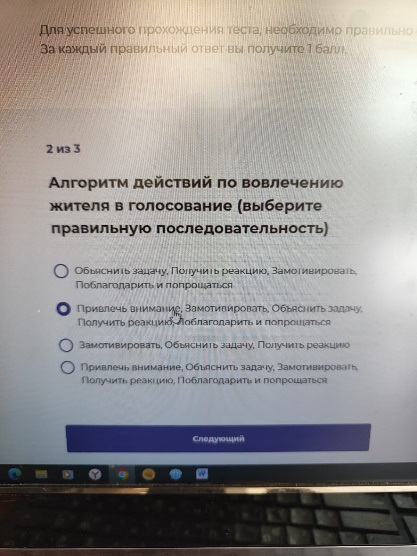 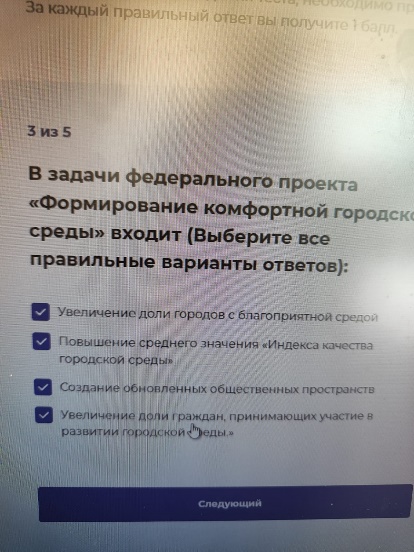 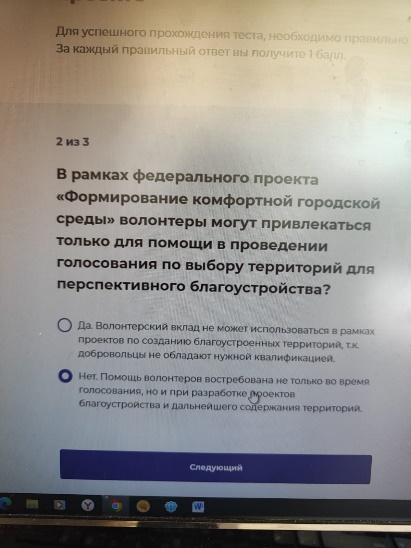 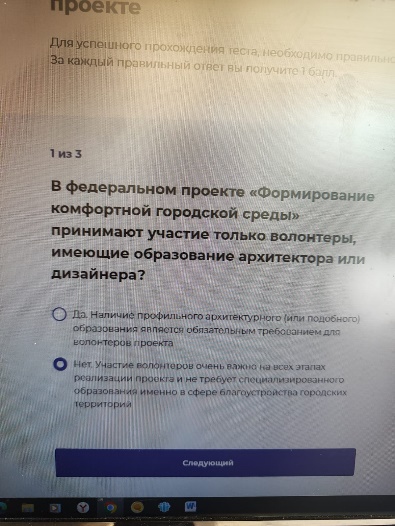 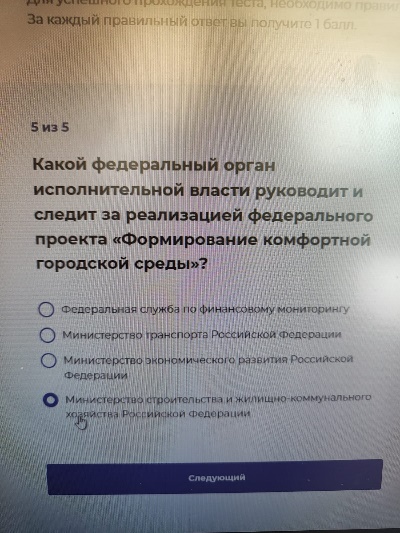 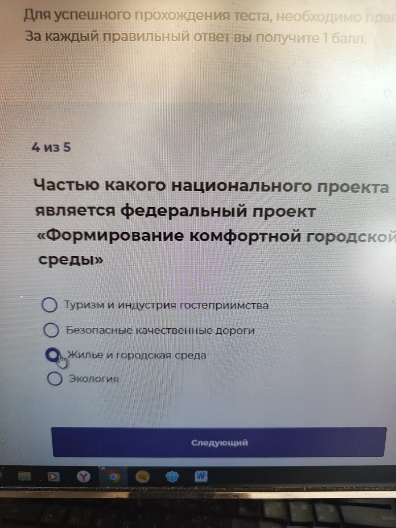 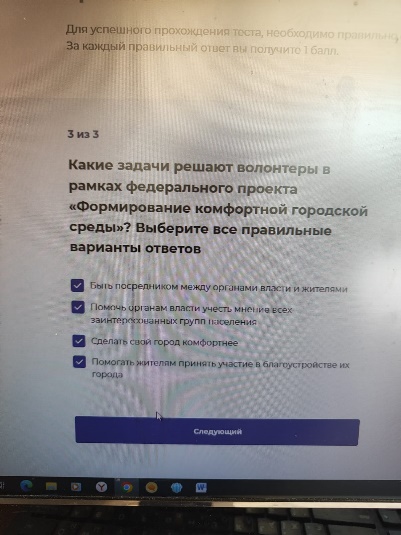 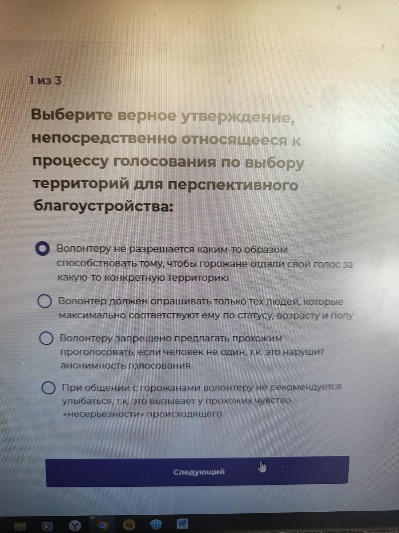 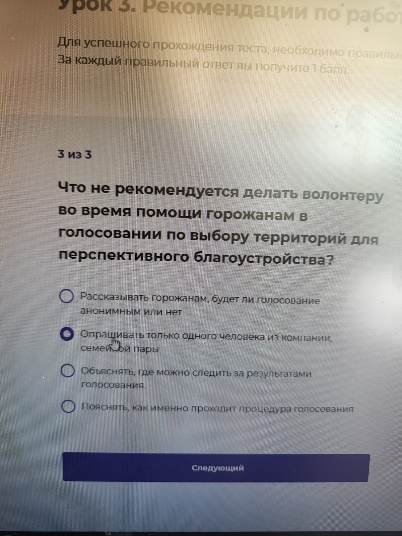 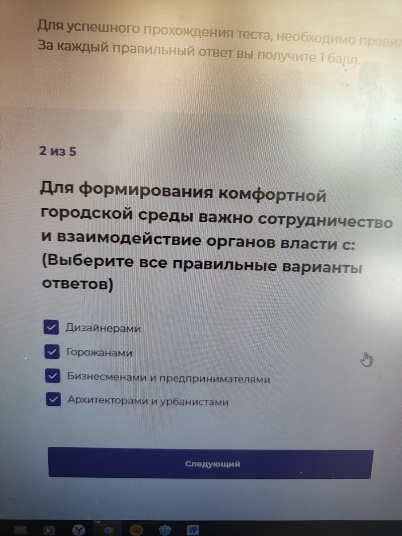 Установить приложение для работы: (работает только на Андроид). 4.1. Сначала вы скачиваете Rustore.
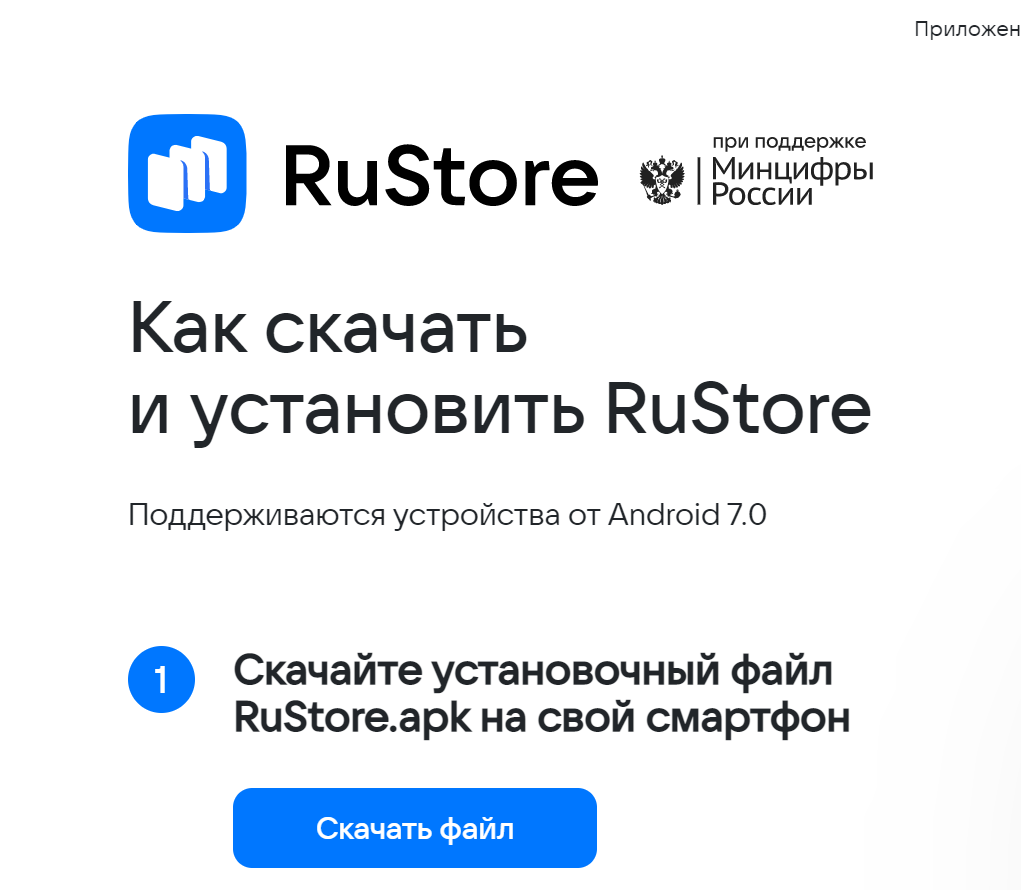 4.2. После этого устанавливаете приложение «Волонтер ФКГС».
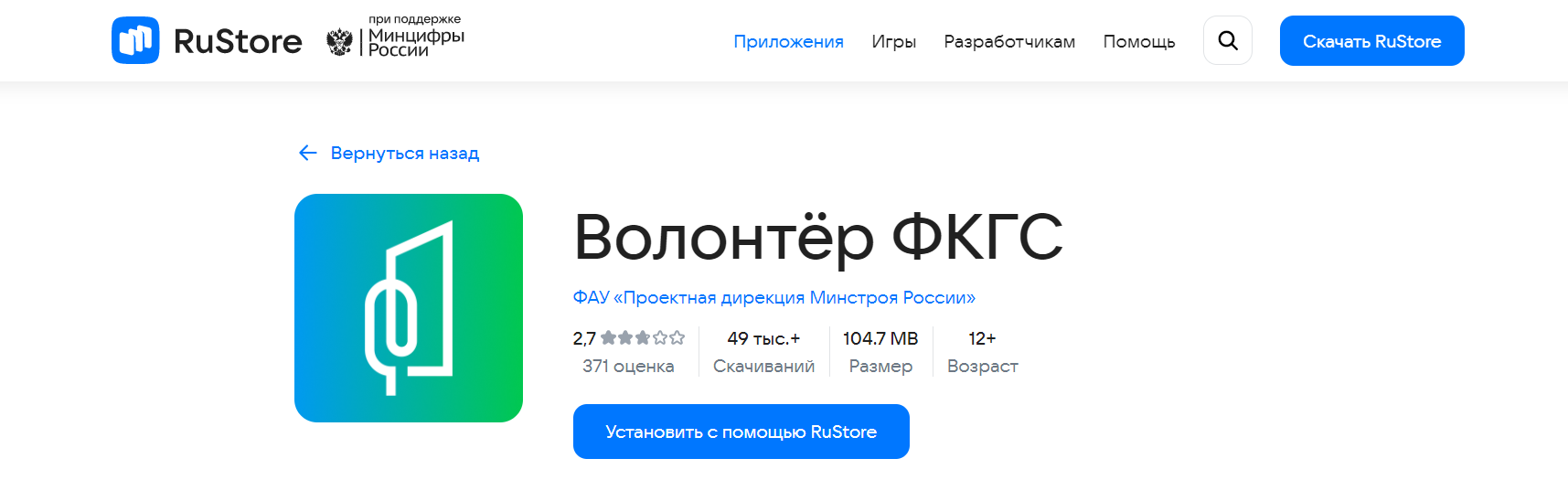 При возникновении ошибки необходимо написать в чат-бот Технической поддержки.Информация для Тех. поддержки:ФИО волонтера.ФИО сотрудника ответственного за волонтера.ID волонтера (указан в личном профиле на платформе Добро.ру).Ваш регион.4.3. В приложении, как и на платформе Добро.ру, необходимо указать те же данные (VK, госуслуги и т.д.).Можно приступать к работе!Не получилось? Обращаться в управление молодежной политики: 8 923 431 0758, Егорова Анастасия. 